Примечание: перспективный план воспитательной работы может корректироваться и дополняться в течение учебного годаинструктажей по ТБ)Акция «Внимание, дети»1-4 классыВ течение месяцаКлассные руководителиУчебная эвакуация учащихся в случае пожара из здания школы1-4 классыВ течение месяцаКлассные руководителиЧапыгин Д.В.Участие в Кроссе наций1 - 4 классы По плануУчителя физкультурыПоходы1-4 классыПо плануКлассные руководителиОбщеинтеллектуальное направление и проектная деятельностьТоржественная общешкольная линейка, посвящённая началу нового учебного года1 классы1.09Педагог – организаторЗаместитель директораОбщеинтеллектуальное направление и проектная деятельностьУчастие во Всероссийских дистанционных конкурсах и олимпиадах  2 – 4  классыПо плануЗам. директора по ВР, классные руководителиОбщеинтеллектуальное направление и проектная деятельностьОрганизация внеурочной деятельности обучающихся1 – 4 классыВ течение месяцаКлассные руководителиОбщекультурноеКлассные часы «Еще раз о хорошо известном» (Устав ОУ, правила внутреннего распорядка, права и обязанности учащихся)1 – 4 классы3 неделя месяцаКлассные руководителиОбщекультурноеКонкурс «Осенний букет», поделки из природного материала1-4  классы13.09-20.09Классные руководителиОбщекультурноеКонкурс рисунков «Золотая осень»1-4 классы4 неделя месяцаКлассные руководителиОбщекультурноеКлассные часы по пожарной безопасности и правилам дорожного движения в рамках месячника безопасности детей «Внимание, дети!»1 – 4  классыВ течение месяцаКлассные руководителиОбщекультурноеРейд по сохранности учебников «Учебник-помощник в учении»1-4  классыВ течение месяцаБиблиотекарьОбщекультурноеОбщешкольный  рейд «Внешний вид учащихся»1 – 4 классы3 неделя месяцаЗаместитель директораСоциальноеОрганизация дежурства  в классе1 – 4 классы2 неделя месяцаКлассные руководителиСоциальноеОформление классного уголка1-4 классыПо плану классных руководителейКлассные руководителиНравственно-правовое направление Работа с детьми группы риска«Закон обо мне» (права и обязанности)1-4 классПо плану социального педагогаКлассные руководители, социальный педагогСамоуправление в школе и в классеВыборы  в Совет учащихся1-4 классыВ течение месяца классные руководителиРабота с родителямиПосещение семей детей «группы риска»1-4 классыВ течение месяцаСоциальный педагогРабота с родителямиРодительское собрание Родители учащихся 1- 4 классов2-3 неделя месяцаКлассные руководителиОКТЯБРЬОКТЯБРЬОКТЯБРЬОКТЯБРЬОКТЯБРЬ«С заботой о близких»«С заботой о близких»«С заботой о близких»«С заботой о близких»«С заботой о близких»Духовно-нравственное направление, гражданско-патриотическое воспитаниеЦикл мероприятий в библиотеке «В мире книги»1-4 классыв течение месяцаБиблиотекарьСпортивно- оздоровительное воспитание, основы безопасности жизнедеятельностиПроведение всероссийского дня ГО: - Объектовая тренировка по эвакуации при возникновении ЧС; - Проведение бесед со школьниками по тематике действий в чрезвычайных ситуациях и гражданской обороны;1-4 классы3.10Классные руководителиЧапыгин Д.В.Спортивно- оздоровительное воспитание, основы безопасности жизнедеятельности«Здоровое поколение»1 – 4 классыВ течение месяцаУчителя физкультурыОбщеинтеллектуальное направление и проектная деятельностьУчастие во Всероссийских дистанционных конкурсах и олимпиадах2-4 классыПо положениюУчителя- предметникиОбщеинтеллектуальное направление и проектная деятельностьШкольный тур олимпиад4 классыВ течение месяца Учителя - предметникиОбщеинтеллектуальное направление и проектная деятельность«1 октября – Международный день пожилых людей» - акция добрых дел, изготовление подарков1-4 классы3.10Классные руководителиОбщеинтеллектуальное направление и проектная деятельность«День учителя»(торжественная линейка)1-4 классы5.10Классные руководителиПедагог-организаторОбщекультурноеЕдиный «Урок безопасности» в сети Интернет1-4 классы4 неделя месяцаКлассные руководителиОбщекультурноеЕдиный урок, посвященный дню народного единства1-4 классы 27.10Классные руководителиОбщекультурноеУроки памяти жертв политических репрессий;1-4 классыПо плану классных руководителейКлассные руководителиОбщекультурноеВсероссийский урок в рамках всероссийского фестивая энергосбережения  #ВместеЯрче«Экология и энергосбережение»1 – 4 классыВ течение месяцаКлассные руководителиОбщекультурноеКонкурс гербария «Операция Осенний лист»1-4 классы1-2 неделяКлассные руководителиОбщекультурноеРейд по сохранности учебников «Учебник-помощник в учении»1-4 классыПо плануБиблиотекарьСоциальноеСбор макулатуры «Бумажный бум»1 – 4 классыПо плануПедагог - организаторСамоуправление в школе и в классеЗаседание Совета лидеров классов  по итогам 1 четвертиСовет учащихся4 неделя месяцаПедагог-организаторСамоуправление в школе и в классеРейд «Классный уголок»Совет учащихсяВ течение месяцаПедагог-организаторСамоуправление в школе и в классеРейд «Школьная форма», «Посещаемость»Совет учащихся4 неделя месяцаЗам директораРабота с родителямиПосещение семей детей «группы риска»1-4 классыВ течение месяцаСоциальный педагогНОЯБРЬНОЯБРЬНОЯБРЬНОЯБРЬНОЯБРЬ«Мир в котором мы живем»«Мир в котором мы живем»«Мир в котором мы живем»«Мир в котором мы живем»«Мир в котором мы живем»Духовно-нравственное направление, гражданско-патриотическое воспитаниеМероприятия, посвященных Дню народного единства1-4 классыПо отдельному плануКлассные руководителиСпортивно- оздоровительное воспитание, основы безопасности жизнедеятельностиУчастие в общешкольных, окружных соревнованиях1 - 4 классыПо отдельному плануКлассные руководители, Педагог - организатор Спортивно- оздоровительное воспитание, основы безопасности жизнедеятельности«Весёлые старты»1 – 4  классыПо отдельному плануУчителя физкультурыСпортивно- оздоровительное воспитание, основы безопасности жизнедеятельностиУчастие в городской спартакиаде1 – 4 классыПо положениюУчителя физкультурыОбщеинтеллектуальное направление и проектная деятельностьЕдиный классный час «Святость материнства»1-4 классыПо плануКлассные руководителиОбщеинтеллектуальное направление и проектная деятельностьВыставка фотографий, посвященная Дню матери «Самая прекрасная»1-3 классы2-3 неделяКлассные руководителиОбщеинтеллектуальное направление и проектная деятельностьКлассный час, посвященный Международному дню Толерантности1-4 классы16.11Классные руководителиОбщеинтеллектуальное направление и проектная деятельностьКонкурс рисунков «Мир в котором мы живем»1-4 классыВторая половина месяца Классные руководителиОбщеинтеллектуальное направление и проектная деятельность Акция «Дом для птиц»1-4 классыПо положениюПедагог - организаторНравственно-правовое Направление Работа с детьми группы риска«Закон обо мне. Мне о законе»: Правовая оценка современных неформальных молодежных движений1-4 классыПо плану социального педагогаКлассные руководителиСоциальный педагогСамоуправление в школе и в классеРейд по проверке школьной формы и сменной обуви1-4 классыВ течение месяцаЗаместитель директораРабота с родителямиПосещение семей детей «группы риска»1-4 классыВ течение месяцаСоциальный педагогДЕКАБРЬДЕКАБРЬДЕКАБРЬДЕКАБРЬДЕКАБРЬ«Новый Год у ворот!»«Новый Год у ворот!»«Новый Год у ворот!»«Новый Год у ворот!»«Новый Год у ворот!»Духовно-нравственное направление, гражданско-патриотическое воспитаниеОбщешкольная благотворительная акция «Новый год у ворот»1-4 классы3 неделяКлассные руководителиПедагог-организаторДуховно-нравственное направление, гражданско-патриотическое воспитание«Право есть у каждого», посвященный Дню Конституции1-4 классы12.12Классные руководителиДуховно-нравственное направление, гражданско-патриотическое воспитаниеУчастие в торжественной линейке «Вахта памяти», посвященной присвоению городу Архангельск звания «Город воинской славы»Отряды детской организации «Юность Архангельска»05.12.Классные руководителиПедагог-организаторДуховно-нравственное направление, гражданско-патриотическое воспитаниеДень неизвестного солдата. Единый классный час1 – 4 классы03.12Классные руководителиДуховно-нравственное направление, гражданско-патриотическое воспитаниеКлассный час, посвященный Дню присвоения  Архангельску  звания «Город воинской славы.»2-4 классыПо положениюУчителя физкультурыСпортивно- оздоровительное воспитание, основы безопасности жизнедеятельностиВесёлые старты 1 – 4 классыПо отдельному плануУчителя физкультурыСпортивно- оздоровительное воспитание, основы безопасности жизнедеятельностиПроведение учебной эвакуации учащихся в случае чрезвычайной ситуации1-4 классы По графикуКлассные руководители Чапыгин Д.В.Общеинтеллектуальное направление и проектная деятельностьВсероссийский урок в рамках Международного года света и световых технологий.1-4 классыПо положениюУчитель физикиКлассные руководителиОбщеинтеллектуальное направление и проектная деятельностьКлассный час, посвященный Международному дню инвалидов1-4 классы4.12Классные руководители Социальный педагогОбщеинтеллектуальное направление и проектная деятельностьКонкурс на лучшее новогоднее  оформление класса1-4 классы2-3 неделя  декабряКлассные руководителиОбщеинтеллектуальное направление и проектная деятельностьКонкурс на лучшую стенгазету1-4 классы2-3 неделя декабряКлассные руководителиОбщеинтеллектуальное направление и проектная деятельностьНовогодние праздники в классе(по отдельному плану)1-4 классы25-27.12Классные руководителиРабота с родителямиРодительское собрание Родители учащихся 1- 14 классовТретья неделя месяцаКлассные руководителиРабота с родителямиПосещение семей детей «группы риска»1-4 классыВ течение месяцаСоциальный педагогЯНВАРЬЯНВАРЬЯНВАРЬЯНВАРЬЯНВАРЬМесячник профилактики асоциальных явлений «Мы выбираем жизнь»Месячник профилактики асоциальных явлений «Мы выбираем жизнь»Месячник профилактики асоциальных явлений «Мы выбираем жизнь»Месячник профилактики асоциальных явлений «Мы выбираем жизнь»Месячник профилактики асоциальных явлений «Мы выбираем жизнь»Духовно-нравственное направление, гражданско-патриотическое воспитаниеКлассный час о нравственных ценностях «Как жить с людьми, миром и собой» 1 – 4  классы 17.01 Классные руководителиДуховно-нравственное направление, гражданско-патриотическое воспитаниеБлаготворительная акция для детей из многодетных и малообеспеченных семей, а также находящихся в трудной жизненной ситуации «Подари праздник другу»1 – 4  классы3 неделяАдминистрацияКлассные руководители, педагог-организатор, социальный педагогСпортивно- оздоровительное воспитание, основы безопасности жизнедеятельностиДни здоровья в зимние каникулы1-4  классы1-2 неделяКлассные руководителиСпортивно- оздоровительное воспитание, основы безопасности жизнедеятельностиМероприятия,  в рамках недели профилактики асоциальный явлений 1-4  классыВ течение месяцапо плануСоциальный педагогОбщекультурноеОперация «Покормите птиц»1-4  классыВ течение месяцаКлассные руководителиОбщекультурноеЕдиный классный час, посвященный  жизни и творчеству А. П. Гайдара1-4 классы22.01.Классные руководителиСоциальное Рейд «Школьная форма»1-4  классы4 неделя месяцаСоциальный педагогРабота с родителямиПосещение семей детей «группы риска»1-4 классыВ течение месяцаСоциальный педагогФЕВРАЛЬФЕВРАЛЬФЕВРАЛЬФЕВРАЛЬФЕВРАЛЬ«Быстрее, выше, сильнее»«Быстрее, выше, сильнее»«Быстрее, выше, сильнее»«Быстрее, выше, сильнее»«Быстрее, выше, сильнее»Духовно-нравственное направление, гражданско-патриотическое воспитание Единый классный час, посвященный Дню защитников Отечества1-4 классы22.02.Классные руководителиДуховно-нравственное направление, гражданско-патриотическое воспитаниеУроки мужества и славы «Воинская слава России» 1-4  классыВ течение месяцаКлассные руководителиУчителя историиСпортивно- оздоровительное воспитание, основы безопасности жизнедеятельностиПрограмма классных часов «Здоровый ребенок»: - Бытовой и уличный травматизм1 – 4 По плану классных руководителейКлассные руководителиСпортивно- оздоровительное воспитание, основы безопасности жизнедеятельностиСмотр строя и песни1- 4 классыпо плануУчителя физкультурыПедагог-организаторСпортивно- оздоровительное воспитание, основы безопасности жизнедеятельностиПочта «День влюбленных»1-4 классы9.02-16.02Педагог-организаторНравственно-правовое направление Работа с детьми группы риска«Занимательное правоведение»: Право на собственное мнение 1-4 классыПо плану социального педагогаСоциальный педагогСамоуправление в школе и в классеРейд по сохранности учебников «Учебник-помощник в учении»1-4 классыПо плану библиотекаряБиблиотекарьСамоуправление в школе и в классеРейд «Школьная форма»1-4 классы4 неделя месяцаЗаместитель директора Социальный педагогОбщекультурноеАкция «Пожалуйста, почитай!»2 – 4 классыПо плануКлассные руководителиРабота с родителямиПосещение семей детей «группы риска»1-4 классыВ течение месяцаСоциальный педагогМАРТМАРТМАРТМАРТМАРТ«Истоки народных традиций»«Истоки народных традиций»«Истоки народных традиций»«Истоки народных традиций»«Истоки народных традиций»Духовно-нравственное направление, гражданско-патриотическое воспитаниеОбщешкольный праздник «Широкая масленица» 1-4 классыСогласно народному календарюУчителя начальных классовУчитель музыкиДуховно-нравственное направление, гражданско-патриотическое воспитаниеПо страницам народного календаря «Масленичная неделя»1 – 4  классыСогласно народному календарюКлассные руководителиУчитель музыкиСпортивно- оздоровительное воспитание, основы безопасности жизнедеятельностиВеселые старты (к 8 марта)1-4 классыВ течение месяцаКлассные руководители Общеинтеллектуальное направление и проектная деятельность Конкурс рисунков, посвященный «Дню Воды»1-4  классыПо положениюКлассные руководителиУчитель ИЗООбщеинтеллектуальное направление и проектная деятельностьПразднование Международного женского дня –8 Марта «Прекрасным дамам посвящается»1-4 классы1 неделяКлассные руководителиПедагоги - организаторыОбщеинтеллектуальное направление и проектная деятельностьВыставка детских творческих работ «Подарок маме»1-4 классы1 неделяКлассные руководителиСоциальное  Посадка рассады для озеленения пришкольных клумб1-4  классыВ течение месяцаКлассные руководителиУчителя биологии Самоуправление в школе и в классеРейд по сохранности учебников «Учебник-помощник в учении»1-4 классыПо плану библиотекаряБиблиотекарьСамоуправление в школе и в классеРейд «Школьная форма»1-4 классы4 неделя месяцаЗаместитель директора Социальный педагогРабота с родителямиПосещение семей детей «группы риска»1-4 классыВ течение месяцаСоциальный педагогРабота с родителямиРодительские собрания1-4 классыВ течение месяцаКлассные руководителиАПРЕЛЬАПРЕЛЬАПРЕЛЬАПРЕЛЬАПРЕЛЬ«За здоровый образ жизни» «За здоровый образ жизни» «За здоровый образ жизни» «За здоровый образ жизни» «За здоровый образ жизни» Духовно-нравственное направление, гражданско-патриотическое воспитаниеГагаринский урок «Космос – это мы»1-4 классы12.04Классные руководителиДуховно-нравственное направление, гражданско-патриотическое воспитаниеКонкурс рисунков «Мы и космос»1-4 классы1-2 неделяКлассные руководителиСпортивно- оздоровительное воспитание, основы безопасности жизнедеятельности«7 апреля – Всемирный День Здоровья». 1 – 4  классы07.04.2017гКлассные руководителиСпортивно- оздоровительное воспитание, основы безопасности жизнедеятельностиДекада  Здоровья (по отдельному плану).1-4 классыВ течение месяцаКлассные руководители Спортивно- оздоровительное воспитание, основы безопасности жизнедеятельностиТематически урок по пожарной безопасности1 - 4 классы3 неделя месяцаКлассные руководителиСпортивно- оздоровительное воспитание, основы безопасности жизнедеятельностиЭкологическая акция «Чистый дом»1-4 классы3 неделяКлассные руководителиСпортивно- оздоровительное воспитание, основы безопасности жизнедеятельностиСбор макулатуры «Бумажный бум»1-4 классы3-4  неделяКлассные руководителиКросс, посвященный им. В.Ф. Филиппова1-4 классы4 неделя Учителя физкультурыОбщеинтеллектуальное направление и проектная деятельность«2 апреля – Международный день детской книги»1-4  классы1 неделя месяцаКлассные руководителиОбщекультурноеПервоапрельское представление «Дразнилки из копилки»1-4  классы 15.04Классные руководителиСоциальноеЕдиный Урок «22 апреля – День Земли» 1 – 4 классы20.04.Классные руководителиНравственно-правовое направление«Занимательное правоведение»: Органы по защите прав ребёнка» 1 – 4 классыПо плану социального педагогаСоциальный педагогСамоуправление в школе и в классеРейд «Школьная форма»1-4 классы4 неделя месяцаЗаместитель директора Социальный педагогРабота с родителямиПосещение семей детей «группы риска»1-4 классыВ течение месяцаСоциальный педагогРабота с родителямиРодительские собрания1-4 классыВ течение месяцаКлассные руководителиМАЙМАЙМАЙМАЙМАЙ«Память. Семья. Великая Победа»«Память. Семья. Великая Победа»«Память. Семья. Великая Победа»«Память. Семья. Великая Победа»«Память. Семья. Великая Победа»Духовно-нравственное направление, гражданско-патриотическое воспитаниеПразднование Великой Победы: 1.Уроки мужества «Поклонимся великим тем годам!»1-4  классы1 неделя месяцаКлассные руководителиДуховно-нравственное направление, гражданско-патриотическое воспитание2.Акция «Юнги Победы»1-4 классы2-3 неделя месяцаКлассные руководителиПедагог-организаторДуховно-нравственное направление, гражданско-патриотическое воспитание3.Выставка книг о ВОВ «Нам дороги книги – забыть их нельзя»1-4 классы1 неделя месяцаКлассные руководителиДуховно-нравственное направление, гражданско-патриотическое воспитание5.Митинг  на площади Мира  «Поклонимся героям», почетный караул1-4  классы1 неделя месяцаКлассные руководителиДуховно-нравственное направление, гражданско-патриотическое воспитание6.Участие во Всероссийской акции «Бессмертный полк»1-4 классы1 неделя месяцаКлассные руководителиДуховно-нравственное направление, гражданско-патриотическое воспитание7. Акция «Открытка ветерану»1-4 классы1 неделя месяцаКлассные руководителиДуховно-нравственное направление, гражданско-патриотическое воспитание8.Выставка рисунков «Мы помним о подвиге»1-4 классы1 неделя месяцаКлассные руководителиСпортивно- оздоровительное воспитание, основы безопасности жизнедеятельностиИнструктаж «Безопасное лето»1-4 классы4 неделя месяцаКлассные руководителиОбщеинтеллектуальное направление и проектная деятельность24 мая - День славянской письменности и культуры1-4 классы24.05.Учителя русского языка и литературыОбщеинтеллектуальное направление и проектная деятельность27 мая – Всероссийский день библиотек. 1 – 4 классы25.05.БиблиотекарьКлассные руководителиОбщекультурноеОбщешкольная линейка «Пришло время проститься»4 классы20.05-25.05Классные руководителиСоциальноеЭкологические субботники 1-4  классыВ течение месяцаКлассные руководителиНравственно-правовое направление«Занимательное правоведение»: Правила личной безопасности1 – 4 классыПо плану социального педагогаСоциальный педагогСамоуправление в школе и в классеРейд «Школьная форма»1-4  классы4 неделя месяцаЗаместитель директораСоциальный педагогСамоуправление в школе и в классеРейд по сохранности учебников «Учебник-помощник в учении»1-4 классыПо плану библиотекаряБиблиотекарьСамоуправление в школе и в классеПодведение   итогов учебного года. Награждение  учащихся за достижения  в учёбе, в общественной жизни.1 – 4 классы24.05.АдминистрацияИюньИюньИюньИюньИюнь«Лето с пользой»«Лето с пользой»«Лето с пользой»«Лето с пользой»«Лето с пользой»ОбщекультурноеВыпускные вечера.Торжественное вручение аттестатов.«Счастливое детство», праздник посвященный Дню защиты детей.1-4,классыВ течение месяцаАдминистрацияКлассные руководители, педагог-организатор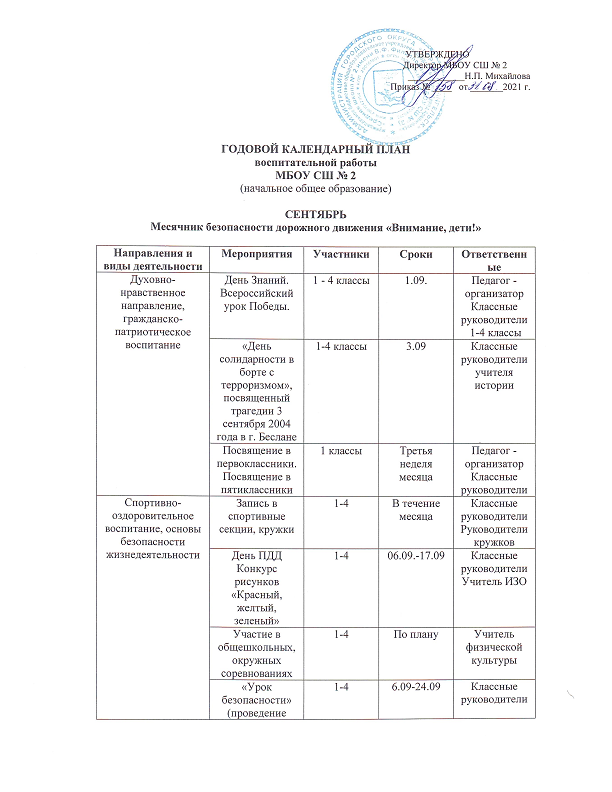 